О создании Межведомственной комиссии по закупке дорожно-строительных материаловВ соответствии со статьей 76-6 Конституции Приднестровской Молдавской Республики, статьей 25 Конституционного закона Приднестровской Молдавской Республики от 30 ноября 2011 года № 224-КЗ-V «О Правительстве Приднестровской Молдавской Республики» (САЗ 11-48) 
в действующей редакции, в целях рационального использования средств Дорожного фонда Приднестровской Молдавской Республики, направляемых 
на ремонт и содержание автомобильных дорог общего пользования:1. Образовать Межведомственную комиссию по закупке дорожно-строительных материалов, применяемых для ремонта и содержания автомобильных дорог общего пользования, находящихся в государственной 
и муниципальной собственности (далее – Межведомственная комиссия), 
в следующем составе:а) председатель – заместитель министра – начальник Департамента строительства, архитектуры и дорожного хозяйства Министерства экономического развития Приднестровской Молдавской Республики;б) заместитель председателя – начальник Управления дорожного хозяйства Департамента строительства, архитектуры и дорожного хозяйства Министерства экономического развития Приднестровской Молдавской Республики;в) секретарь – представитель Министерства экономического развития Приднестровской Молдавской Республики;г) члены:1) 2 (два) представителя Министерства экономического развития Приднестровской Молдавской Республики;2) представитель Государственной администрации города Тирасполь 
и города Днестровск;3) представитель Государственной администрации города Бендеры;4) представитель Государственной администрации города Днестровск;5) представитель Государственной администрации Слободзейского района и города Слободзея;6) представитель Государственной администрации Григориопольского района и города Григориополь;7) представитель Государственной администрации Дубоссарского района и города Дубоссары;8) представитель Государственной администрации Рыбницкого района 
и города Рыбница;9) представитель Государственной администрации Каменского района 
и города Каменка.2. Руководителям исполнительных органов государственной власти, указанных в подпункте «г» пункта 1 настоящего Распоряжения, в недельный срок со дня вступления в силу настоящего Распоряжения делегировать приказами соответствующих представителей в состав Межведомственной комиссии.Информацию о делегируемых представителях направить в адрес председателя Межведомственной комиссии.3. Установить следующий перечень дорожно-строительных материалов, закупка которых осуществляется в соответствии с настоящим Распоряжением: а) битум нефтяной дорожный;б) мазут топочный М-100;в) щебень гранитный;г) отсев гранитный;д) щебень известняковый;е) отсев известняковый;ж) песчаные, гравийные и песчано-гравийные материалы;з) краска дорожная;и) светоотражающие стеклянные шарики;к) соль техническая.4. Во исполнение программ развития дорожной отрасли главам государственных администраций городов и районов Приднестровской Молдавской Республики совместно с руководителями дорожных предприятий 
в срок, установленный председателем Межведомственной комиссии, представлять заявки о необходимом количестве дорожно-строительных материалов, указанных в пункте 3 настоящего Распоряжения, с указанием технических характеристик и марок.5. Межведомственной комиссии на основании информации, представленной в соответствии с пунктом 4 настоящего Распоряжения, определять объемы дорожно-строительных материалов, необходимые для закупки.6. Межведомственной комиссии проводить тендер на закупку дорожно-строительных материалов в соответствии с Постановлением Правительства Приднестровской Молдавской Республики от 30 января 2014 года № 36 
«Об утверждении положений, регулирующих порядок проведения ведомственного тендера, заключения договоров о закупках товаров, выполнении работ, предоставлении услуг, выдачи заключения, регистрации 
и осуществления финансирования договоров, заключаемых организациями, финансируемыми за счет средств бюджетов различных уровней» (САЗ 14-6).7. Действие настоящего Распоряжения распространяется на закупку дорожно-строительных материалов, необходимых для выполнения программ развития дорожной отрасли, финансируемых за счет средств Дорожного фонда Приднестровской Молдавской Республики.8. Признать утратившим силу Распоряжение Правительства Приднестровской Молдавской Республики от 11 февраля 2014 года № 94р 
«О создании Межведомственной комиссии по приобретению дорожно-строительных материалов» с изменениями и дополнением, внесенными распоряжениями Правительства Приднестровской Молдавской Республики 
от 18 февраля 2016 года № 124р (САЗ 16-7), от 11 апреля 2017 года № 268р (САЗ 17-16).9. Ответственность за исполнение настоящего Распоряжения возложить на заместителя Председателя Правительства Приднестровской Молдавской Республики – министра экономического развития Приднестровской Молдавской Республики, глав государственных администраций городов 
и районов Приднестровской Молдавской Республики. 10. Контроль за исполнением настоящего Распоряжения возложить 
на заместителя Председателя Правительства Приднестровской Молдавской Республики – министра экономического развития Приднестровской Молдавской Республики. ПРЕДСЕДАТЕЛЬ  ПРАВИТЕЛЬСТВА					               А.МАРТЫНОВГУВЕРНУЛРЕПУБЛИЧИЙ МОЛДОВЕНЕШТЬНИСТРЕНЕ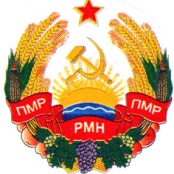 УРЯДПРИДНІСТРОВСЬКОЇ МОЛДАВСЬКОЇ РЕСПУБЛІКИПРАВИТЕЛЬСТВОПРИДНЕСТРОВСКОЙ МОЛДАВСКОЙРЕСПУБЛИКИПРАВИТЕЛЬСТВОПРИДНЕСТРОВСКОЙ МОЛДАВСКОЙРЕСПУБЛИКИПРАВИТЕЛЬСТВОПРИДНЕСТРОВСКОЙ МОЛДАВСКОЙРЕСПУБЛИКИРАСПОРЯЖЕНИЕРАСПОРЯЖЕНИЕРАСПОРЯЖЕНИЕ__15 ноября 2018 года__                                                                        № __956р___15 ноября 2018 года__                                                                        № __956р___15 ноября 2018 года__                                                                        № __956р_г. Тираспольг. Тираспольг. Тирасполь